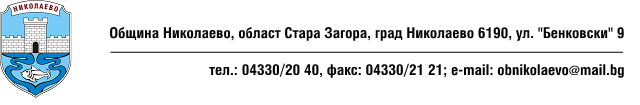 Изх.№ 26-00-1772 /09 .10.2017г.До всички заинтересовани лицаОБЯВА за представяне на оферти На основание чл. 20, ал. 4, т. 3 от Закона за обществените поръчки, при условията на чл. 7 от Договор за съвместна дейност № РД04-113/04.07.2017 г., сключен между Фонд „Социална закрила“ гр. София и Община Николаево, Анекс №1 от 27.09.2017г. към Договора  и Заповед № 207 / 09.10.2017г. за откриване на процедура за събиране на оферти чрез обява, Ви отправяме настоящата покана за подаване на оферти за сключване на договор за доставка с предмет: Закупуване, доставка и монтаж на оборудване и обзавеждане в кухненски блок на Домашен социален патронаж, гр. Николаево  по проект „Обзавеждане и модернизиране на материалната база на Домашен социален патронаж”, при следните условия:Предмет на обществената поръчка: Закупуване, доставка и монтаж на оборудване и обзавеждане в кухненски блок на Домашен социален патронаж, гр. Николаево  с финансовата подкрепа на Фонд „Социална закрила“ към Министерството на труда и социалната политика.  Особеност, произтичаща от естеството на проекта е, че в резултат на избора на изпълнител, се сключва тристранен договор между Фонд „Социална закрила“, Възложителя – Община Николаево и Изпълнителя. Образец на такъв договор е наличен на интернет страницата на Фонд „Социална закрила“.Стойност на поръчката: Максималната обща стойност на горепосочената поръчка е 29 194,00лв. (двадесет и девет хиляди сто деветдесет и четири лева) с ДДС, като сумата от 26 274,60 лв.(двадесет и шест хиляи двеста седемдесет и четири лева и шестдесет стотинки) с ДДС  е платима от Фонд „Социална закрила", а сумата от 2 919,40 лв. (две хиляди деветстотин и Настоящата обществена поръчка се възлага с финансовата подкрепа на Фонд „Социална закрила“ в изпълнение на Договор за съвместна дейност № РД04-113/04.07.2017 г.деветнадесет лева и четиридесет стотинки) с ДДС  е от собствени средства на Община Николаево. Максималната стойност с ДДС на отделните видове оборудване и обзавеждане е посочено в Техническата спецификация – Приложение №1 от настоящата покана. В цената на доставката следва да се включат всички разходи, свързани с качественото изпълнение на поръчката в описания вид и обхват, включително разходите по доставката и монтажа на обзавеждането и оборудването на адреса на Домашен социален патронаж в гр. Николаево, ул. „Георги Бенковски“ № 2. Оферти, надвишаващи посочената прогнозна стойност, ще бъдат отстранени от участие и няма да бъдат допуснати до оценка.Критерий за оценка на офертите: Класирането на офертите ще се извърши по критерия за оценка на офертите „най-ниска цена”.Гаранционният срок, по времето на който участника избран за изпълнител следва да осъществява пълно гаранционно обслужване, поддържане и подмяна на дефектирали части на доставеното и монтирано обзавеждане/оборудване, се заявява от участниците в техническото им предложение. Гаранционният срок на доставеното и монтирано оборудване се заявява в месеци, за всички включени в доставката компоненти на оборудването и започва да тече от деня  на приключване изпълнението на монтажа на доставеното оборудване, установен с подписване на приемо-предавателен протокол.Предложеният от участниците гаранционен срок на доставеното и монтирано оборудване не може да е по-кратък от 12 месеца.Срок на изпълнение на поръчката: Максималният срок за изпълнение на поръчката е 30 дни от сключването на договора.Изисквания на възложителя за изпълнение на поръчката:Участникът може да подаде само една оферта, задължително в пълният й обем, по образец. Настоящата обществена поръчка се възлага с финансовата подкрепа на Фонд „Социална закрила“ в изпълнение на Договор за съвместна дейност № РД04-113/04.07.2017 г.Доставката и монтажът следва да се изпълнят на адреса на Домашен социален патронаж в гр. Николаево, ул. „Георги Бенковски“ № 2. Доставеното и монтирано оборудване, следва да бъде придружено от: инструкция за експлоатация и документ с пълно описание на техническите характеристики на български език, предоставени му от производителя.При изпълнението на поръчката изпълнителят следва да извърши следното:-          Доставка на всички описани стоки;-          Товаро-разтоварни работи до обекта;-          Стартиране на уредите и инструктаж на персонала.-          Сервиз и гаранционно обслужване.Участникът следва да представи заедно с доставката:-       Необходимите сертификати за пускане в експлоатация на територията на ЕС;-       Гаранционни карти;-       Инструкции за експолатация;-       Документи с пълно описание на техническите характеристики на български език, предоставени му от производителя-       Други съпътстващи уредите документи.Правила за приемане на изпълнението:Отчитането на работата става след представяне на приемо-предавателен протокол за доставка на оборудването, съгласно представената техническа спецификация, протокол за монтиране на оборудването и извършеното обзавеждане,   снимков материал и копия на гаранционните карти, заверени с гриф „вярно с оригинала“.Начин на плащане: Възнаграждението ще се изплати на изпълнителя след изпълнение на доставката и монтажа на кухненското оборудване и обзавеждане, удостоверено с приемо-предавателни протоколи, като условията са както следва:Настоящата обществена поръчка се възлага с финансовата подкрепа на Фонд „Социална закрила“ в изпълнение на Договор за съвместна дейност № РД04-113/04.07.2017 г.-       Средствата за финансиране, осигурени от фонд „Социална закрила“  ще се превеждат от фонда на фирмата-изпълнител на дейностите след съставяне на приемо-предавателен протокол за доставката и монтажа на оборудването, съгласно представената техническа спецификация, подписан от представители на изпълнителя, бенефициента-община Николаево и фонд „Социална закрила“, и фактура за изпълнените дейности с получател фонд „Социална закрила“, съставени и изготвени по надлежния ред. Разплащането ще става в срок от 20 работни дни, считано от датата на полъчаване на издадената от страна на Изпълнителя фактура.-       Средствата за финансиране от бюджета на община Николаево ще се преведат на изпълнителя след съставяне на приемо-предавателен протокол за доставката и монтажа на оборудването, съгласно представената техническа спецификация, подписан от представители на изпълнителя, бенефициента -  община Николаево и фонд „Социална закрила“, и фактура за изпълнените дейности с получател община Павликени, съставени и изготвени по надлежния ред. Срокът за извършване на плащането е 20 работни дни, считано от представянето на посочените документи.Срок за подаване на офертите: до 16.10.2017 г. в 17:00 часа.Срок на валидност на офертите:валидността на офертите следва да е до 15.11.2017 г.Място за подаване на офертите: Офертите се подават в административната сграда на Община Николаево на адрес в 6190 град Николаево, ул. „Георги Бенковски“ № 9, в запечатан непрозрачен плик с надпис: „Закупуване, доставка и монтаж на оборудване и обзавеждане в кухненски блок на Домашен социален патронаж, гр.Николаево” и с посочени наименованието и адреса на участника.На плика да бъде посочено: име на участника, адрес, лице за контакти, телефон, факс и електронна поща. За участие в процедурата участницикът представя: 1. Оферта - Образец № 1 към настоящата покана.2. Декларация по чл. 54, ал. 1, т. 1, 2 и 7 от Закона за обществените поръчки- Образец № 2 към настоящата покана.Настоящата обществена поръчка се възлага с финансовата подкрепа на Фонд „Социална закрила“ в изпълнение на Договор за съвместна дейност № РД04-113/04.07.2017 г.3. Декларация по чл. 54, ал. 1, т. 3-5 от Закона за обществените поръчки- Образец № 3 към настоящата покана.4. Ценова оферта - Образец № 4 към настоящата покана;5. Техническа оферта – Образец № 5 към настоящата покана с приложения- Технически спецификации за всеки вид оборудване;6. Документ за упълномощаване при наличие на представителство – нотариално заверен (ако е приложимо).ВЪЗЛОЖИТЕЛ: КОСЬО КОСЕВ, КМЕТ НА ОБЩИНА НИКОЛАЕВОНастоящата обществена поръчка се възлага с финансовата подкрепа на Фонд „Социална закрила“ в изпълнение на Договор за съвместна дейност № РД04-113/04.07.2017 г.